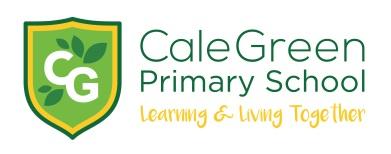 Wednesday 13th December, 2023Dear Parents / Carers, Year 6 Residential Visit – July 2024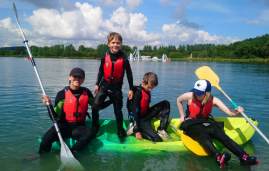 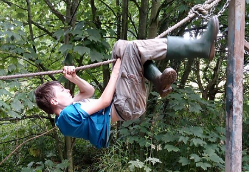 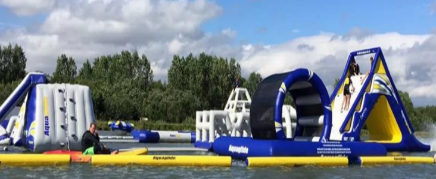 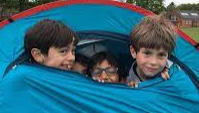 We are very pleased to be able to let you know that we have organised a residential visit for Year 6 children for next year.  We have listened to feedback from parents about having a residential visit for Year 6 and understand the concerns about cost and that for some children 2 nights away is too much.  Working closely with one of our partner schools – Cheadle Hulme School, we have devised a programme that will be exciting for the children whilst at the same time not being too expensive for families.Tuesday 2nd July On Tuesday 2nd July we will have an outdoor adventure day at Manley Mere where we will take part in water sports and adventurous activities on land.  Cheadle Hulme School will be picking the children up from our school and bringing them back on the same day.  Children will stay at their own homes on Tuesday evening.Wednesday 3rd July On Wednesday, Cheadle Hulme School will collect the children from our school and take them to Alderley Edge where we will have a hike and do den building.  Children will then be taken to Cheadle Hulme School where they will set up camp for the night (using the school’s expedition tents – usually 3 children per tent).  They will then have sports and bush craft activity sessions. During the evening, there will be a barbecue for the evening meal and hopefully we will be toasting marshmallows around the campfire. The camp will be set up by the Pavilion at Cheadle Hulme school so there will be toilets and other necessary facilities available.  Overnight there will be a high adult to staff ratio including Cale Green and Cheadle Hulme staff who will supervise throughout the night to ensure site security is highly maintained. Thursday 4th July Having spent a night at the camp, children will be provided with breakfast. The children will then take part in a range of sports and arts activities before getting a coach back to Cale Green for the normal end of the school day. We are very excited about the arrangements for this residential and have really tried to reflect the wishes of our families.  Over the three days there will be such great opportunities for team building and fun.  It’s a great way to end the year together, giving them the opportunities to cement friendships and build resilience through a range of problem-solving activities.  Cheadle Hulme School have paid for the majority of the residential and Cale Green have also subsidised it. The cost of the trip will be £120 and £80 for those children in receipt of Pupil Premium. This can be paid across the year up to Friday 21st June 2024. Please do NOT let the cost of the trip be a barrier to attending. Please pay a £20.00 deposit by Friday 26th January on ParentPay to secure a place. We hope that all 45 children will be able to attend. If you have any questions at the moment please do not hesitate to email school: schooladmin@calegreen.stockport.sch.uk Kind regards, Mrs Harding, Mrs Lewis, Miss Foster and Mrs Powell-Gill سال 6 رہائشی دورہ - جولائی 2024ہمیں آپ کو یہ بتاتے ہوئے بہت خوشی ہو رہی ہے کہ ہم نے اگلے سال کے لیے سال 6 کے بچوں کے لیے رہائشی دورے کا اہتمام کیا ہے۔ہم نے سال 6 کے لیے رہائشی دورے کے بارے میں والدین کے تاثرات سنے ہیں اور لاگت کے بارے میں خدشات کو سمجھتے ہیں اور یہ کہ کچھ بچوں کے لیے 2 راتیں بہت زیادہ ہیں۔ ہمارے ایک پارٹنر اسکول - Cheadle Hulme School کے ساتھ مل کر کام کرتے ہوئے، ہم نے ایک ایسا پروگرام وضع کیا ہے جو بچوں کے لیے پرجوش ہوگا جب کہ خاندانوں کے لیے زیادہ مہنگا بھی نہیں ہوگا۔منگل 2 جولائیمنگل 2 جولائی کو ہم مینلے میری میں ایک آؤٹ ڈور ایڈونچر ڈے منائیں گے جہاں ہم پانی کے کھیلوں اور زمین پر مہم جوئی کی سرگرمیوں میں حصہ لیں گے۔ چیڈل ہلم اسکول ہمارے اسکول سے بچوں کو اٹھائے گا اور اسی دن انہیں واپس لائے گا۔ بچے منگل کی شام کو اپنے اپنے گھروں میں رہیں گے۔3 جولائی بروز بدھبدھ کو، Cheadle Hulme School ہمارے اسکول سے بچوں کو جمع کرے گا اور انہیں Alderley Edge لے جائے گا جہاں ہم ہائیک کریں گے اور ڈین بلڈنگ کریں گے۔ اس کے بعد بچوں کو چیڈل ہولمے اسکول لے جایا جائے گا جہاں وہ رات کے لیے کیمپ لگائیں گے (اسکول کے مہم کے خیموں کا استعمال کرتے ہوئے – عام طور پر فی خیمے میں 3 بچے)۔ اس کے بعد ان کے پاس کھیلوں اور بش کرافٹ کی سرگرمی کے سیشن ہوں گے۔شام کے وقت، شام کے کھانے کے لیے باربی کیو ہوگا اور امید ہے کہ ہم کیمپ فائر کے ارد گرد مارشملوز کو ٹوسٹ کر رہے ہوں گے۔کیمپ پویلین کی طرف سے چیڈلے ہلمے اسکول میں لگایا جائے گا تو وہاں بیت الخلاء اور دیگر ضروری سہولیات دستیاب ہوں گی۔ راتوں رات عملے کا تناسب بالغوں سے زیادہ ہوگا جس میں Cale Green اور Cheadle Hulme کا عملہ شامل ہے جو سائٹ کی سیکیورٹی کو انتہائی برقرار رکھنے کو یقینی بنانے کے لیے رات بھر نگرانی کرے گا۔4 جولائی بروز جمعراتکیمپ میں ایک رات گزارنے کے بعد بچوں کو ناشتہ فراہم کیا جائے گا۔ اس کے بعد بچے اسکول کے دن کے معمول کے اختتام پر کیل گرین میں کوچ حاصل کرنے سے پہلے مختلف کھیلوں اور فنون کی سرگرمیوں میں حصہ لیں گے۔ہم اس رہائشی کے انتظامات کے بارے میں بہت پرجوش ہیں اور واقعی اپنے خاندانوں کی خواہشات کی عکاسی کرنے کی کوشش کی ہے۔ تین دنوں کے دوران ٹیم کی تعمیر اور تفریح ​​کے ایسے بہترین مواقع ہوں گے۔ سال کو ایک ساتھ ختم کرنے کا یہ ایک بہترین طریقہ ہے، جس سے انہیں دوستی کو مضبوط کرنے اور مسائل کو حل کرنے کی سرگرمیوں کے ذریعے لچک پیدا کرنے کے مواقع ملتے ہیں۔Cheadle Hulme School نے رہائشیوں کی اکثریت کی ادائیگی کی ہے اور Cale Green نے اسے سبسڈی بھی دی ہے۔Pupil Premium کی وصولی میں ان بچوں کے لیے سفر کی لاگت £120 اور £80 ہوگی۔ یہ جمعہ 21 جون 2024 تک پورے سال میں ادا کیا جا سکتا ہے۔ براہ کرم سفر کی لاگت کو شرکت میں رکاوٹ نہ بننے دیں۔براہ کرم ایک جگہ محفوظ کرنے کے لیے پیرنٹ پے پر جمعہ 26 جنوری تک £20.00 ڈپازٹ ادا کریں۔ہم امید کرتے ہیں کہ تمام 45 بچے شرکت کر سکیں گے۔ اگر اس وقت آپ کے کوئی سوالات ہیں تو براہ کرم اسکول کو ای میل کرنے میں ہچکچاہٹ نہ کریں: schooladmin@calegreen.stockport.sch.ukWizyta domowa klasy 6 – lipiec 2024Jest nam niezmiernie miło poinformować Państwa, że ​​na przyszły rok zorganizowaliśmy wizytę domową dla dzieci z klasy 6.Wysłuchaliśmy opinii rodziców na temat wizyty w ośrodku stacjonarnym dla klasy 6. i rozumiemy obawy dotyczące kosztów oraz fakt, że dla niektórych dzieci 2 noce poza domem to za dużo. Ściśle współpracując z jedną z naszych szkół partnerskich – szkołą Cheadle Hulme, opracowaliśmy program, który będzie ekscytujący dla dzieci, a jednocześnie nie będzie zbyt kosztowny dla rodzin.wtorek 2 lipcaWe wtorek 2 lipca będziemy mieli dzień przygód na świeżym powietrzu w Manley Mere, podczas którego będziemy brać udział w sportach wodnych i przygodach na lądzie. Szkoła Cheadle Hulme odbierze dzieci z naszej szkoły i przywiezie je z powrotem tego samego dnia. We wtorek wieczorem dzieci pozostaną w swoich domach.Środa 3 lipcaW środę szkoła Cheadle Hulme odbierze dzieci z naszej szkoły i zabierze je do Alderley Edge, gdzie odbędziemy wycieczkę i zajmiemy się budowaniem jaskini. Następnie dzieci zostaną zabrane do szkoły Cheadle Hulme, gdzie rozbiją obóz na noc (korzystając ze szkolnych namiotów ekspedycyjnych – zwykle 3 dzieci w namiocie). Następnie odbędą się zajęcia sportowe i rękodzielnicze.Wieczorem odbędzie się grill na kolację i, miejmy nadzieję, będziemy opiekować się piankami przy ognisku.Obóz zostanie zorganizowany w pawilonie szkoły Cheadle Hulme, więc będą dostępne toalety i inne niezbędne udogodnienia. W ciągu nocy liczba dorosłych w stosunku do personelu będzie duża, w tym pracownicy Cale Green i Cheadle Hulme, którzy będą nadzorować całą noc, aby zapewnić wysoki poziom bezpieczeństwa na terenie obiektu.Czwartek 4 lipcaPo nocy spędzonej na obozie dzieci otrzymają śniadanie. Następnie dzieci wezmą udział w szeregu zajęć sportowych i artystycznych, a następnie udają się autokarem do Cale Green na normalne zakończenie dnia szkolnego.Jesteśmy bardzo podekscytowani aranżacjami tego obiektu mieszkalnego i naprawdę staraliśmy się uwzględnić życzenia naszych rodzin. Przez trzy dni nie zabraknie wspaniałych okazji do budowania zespołu i dobrej zabawy. To świetny sposób na wspólne zakończenie roku, dający dzieciom możliwość cementowania przyjaźni i budowania odporności poprzez szereg działań związanych z rozwiązywaniem problemów.Szkoła Cheadle Hulme zapłaciła za większość budynków mieszkalnych, a Cale Green również je dotował.Koszt wycieczki wyniesie 120 GBP i 80 GBP w przypadku dzieci otrzymujących dodatek Pupil Premium. Można je wpłacać przez cały rok do piątku 21 czerwca 2024 r. NIE pozwól, aby koszt podróży był przeszkodą w uczestnictwie.Aby zapewnić sobie miejsce, prosimy o wpłatę depozytu w wysokości 20,00 GBP do piątku 26 stycznia na platformie ParentPay.Mamy nadzieję, że wszystkie 45 dzieci będzie mogło w nim uczestniczyć. Jeśli masz jakiekolwiek pytania, nie wahaj się wysłać e-maila do szkoły: schooladmin@calegreen.stockport.sch.uk